Cover Page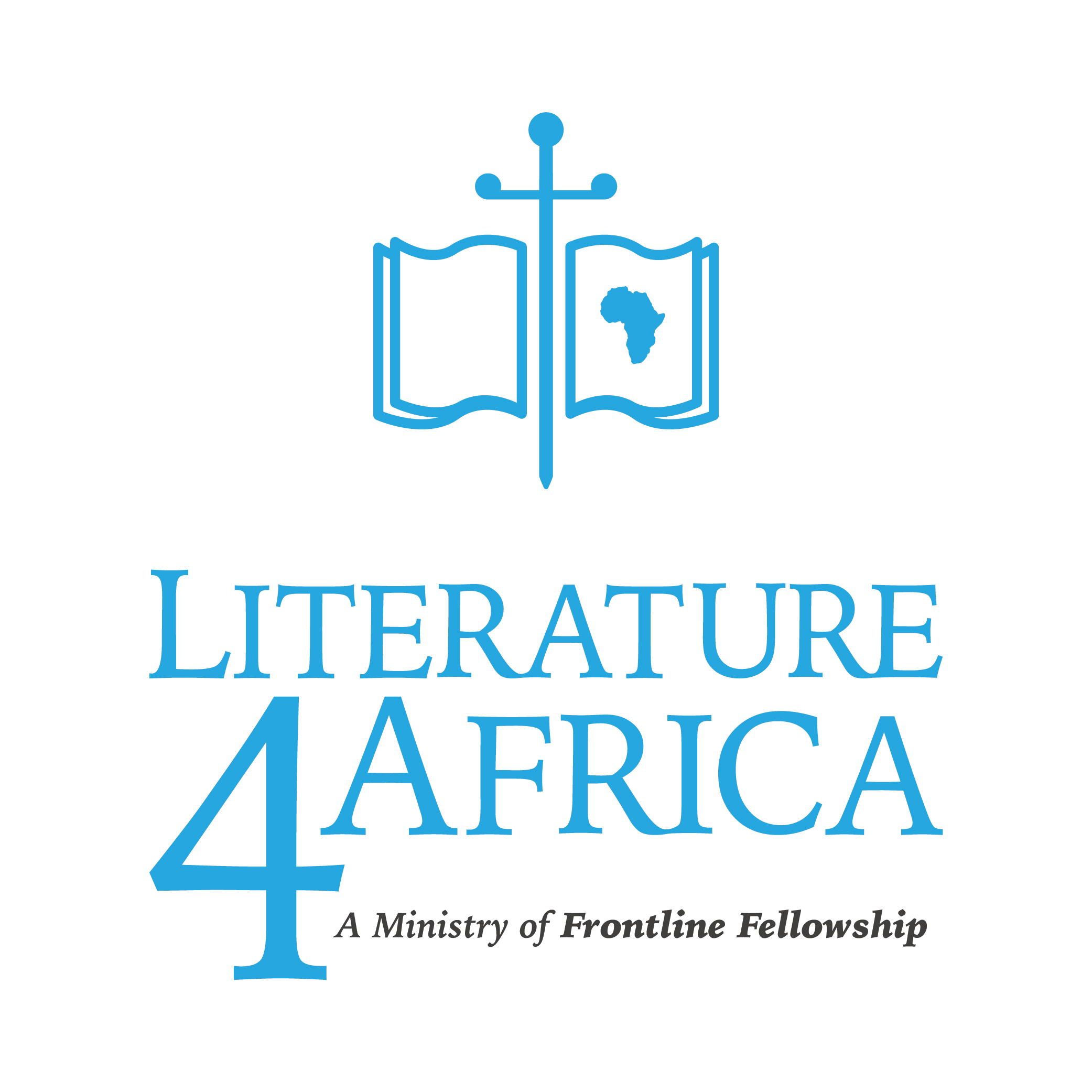 Digital Library ProgrammeName & SurnameCell NoChurch Name & Area Church is BasedChurch PositionEmail AddressDate Submitted